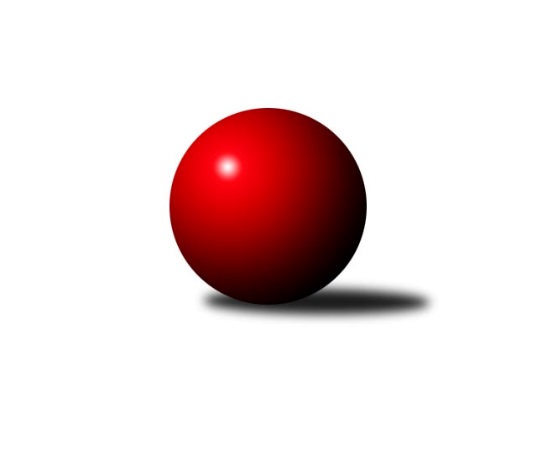 Č.11Ročník 2017/2018	16.7.2024 Východočeská soutěž skupina A 2017/2018Statistika 11. kolaTabulka družstev:		družstvo	záp	výh	rem	proh	skore	sety	průměr	body	plné	dorážka	chyby	1.	TJ Poříčí A	11	9	0	2	111 : 65 	(76.5 : 55.5)	2341	18	1654	686	53.4	2.	České Meziříčí B	11	8	0	3	103 : 73 	(73.5 : 58.5)	2401	16	1697	704	49.8	3.	SK Kuželky Přelouč B	11	7	1	3	114 : 62 	(74.5 : 57.5)	2415	15	1711	704	53.8	4.	SKK Jičín D	11	6	2	3	104 : 72 	(77.5 : 54.5)	2470	14	1734	736	53.4	5.	TJ Dvůr Králové nad Labem B	11	5	2	4	106 : 70 	(70.5 : 61.5)	2394	12	1694	700	55.5	6.	Loko Trutnov D	11	6	0	5	92 : 84 	(67.0 : 65.0)	2381	12	1679	702	53.4	7.	Jilemnice A	11	5	0	6	88 : 88 	(66.5 : 65.5)	2350	10	1668	682	65.9	8.	Rokytnice C	11	4	1	6	84 : 92 	(70.5 : 61.5)	2436	9	1706	730	55.6	9.	SKK Vrchlabí E	11	2	0	9	59 : 117 	(55.5 : 76.5)	2295	4	1634	661	68.6	10.	Nová Paka C	11	0	0	11	19 : 157 	(28.0 : 104.0)	2172	0	1577	595	93.3Tabulka doma:		družstvo	záp	výh	rem	proh	skore	sety	průměr	body	maximum	minimum	1.	TJ Poříčí A	6	6	0	0	65 : 31 	(42.5 : 29.5)	2376	12	2431	2300	2.	SKK Jičín D	6	5	1	0	72 : 24 	(49.0 : 23.0)	2512	11	2556	2460	3.	České Meziříčí B	6	5	0	1	65 : 31 	(41.5 : 30.5)	2534	10	2564	2504	4.	SK Kuželky Přelouč B	5	4	0	1	60 : 20 	(38.0 : 22.0)	2456	8	2557	2364	5.	Loko Trutnov D	5	4	0	1	54 : 26 	(35.5 : 24.5)	2485	8	2553	2403	6.	TJ Dvůr Králové nad Labem B	5	3	2	0	52 : 28 	(35.0 : 25.0)	2452	8	2511	2361	7.	Jilemnice A	5	3	0	2	48 : 32 	(35.0 : 25.0)	2345	6	2409	2284	8.	Rokytnice C	6	3	0	3	45 : 51 	(37.5 : 34.5)	2527	6	2607	2417	9.	SKK Vrchlabí E	5	1	0	4	29 : 51 	(23.0 : 37.0)	2284	2	2334	2239	10.	Nová Paka C	6	0	0	6	9 : 87 	(17.0 : 55.0)	2011	0	2117	1849Tabulka venku:		družstvo	záp	výh	rem	proh	skore	sety	průměr	body	maximum	minimum	1.	SK Kuželky Přelouč B	6	3	1	2	54 : 42 	(36.5 : 35.5)	2408	7	2598	2208	2.	TJ Poříčí A	5	3	0	2	46 : 34 	(34.0 : 26.0)	2333	6	2418	2259	3.	České Meziříčí B	5	3	0	2	38 : 42 	(32.0 : 28.0)	2375	6	2458	2330	4.	TJ Dvůr Králové nad Labem B	6	2	0	4	54 : 42 	(35.5 : 36.5)	2384	4	2503	2288	5.	Jilemnice A	6	2	0	4	40 : 56 	(31.5 : 40.5)	2351	4	2568	2225	6.	Loko Trutnov D	6	2	0	4	38 : 58 	(31.5 : 40.5)	2364	4	2545	2134	7.	Rokytnice C	5	1	1	3	39 : 41 	(33.0 : 27.0)	2418	3	2521	2330	8.	SKK Jičín D	5	1	1	3	32 : 48 	(28.5 : 31.5)	2462	3	2588	2295	9.	SKK Vrchlabí E	6	1	0	5	30 : 66 	(32.5 : 39.5)	2297	2	2461	2087	10.	Nová Paka C	5	0	0	5	10 : 70 	(11.0 : 49.0)	2204	0	2305	2100Tabulka podzimní části:		družstvo	záp	výh	rem	proh	skore	sety	průměr	body	doma	venku	1.	TJ Poříčí A	9	7	0	2	89 : 55 	(62.0 : 46.0)	2341	14 	4 	0 	0 	3 	0 	2	2.	SKK Jičín D	9	5	2	2	88 : 56 	(66.5 : 41.5)	2503	12 	4 	1 	0 	1 	1 	2	3.	Loko Trutnov D	9	6	0	3	82 : 62 	(58.0 : 50.0)	2376	12 	4 	0 	0 	2 	0 	3	4.	České Meziříčí B	9	6	0	3	81 : 63 	(58.5 : 49.5)	2391	12 	4 	0 	1 	2 	0 	2	5.	SK Kuželky Přelouč B	9	5	1	3	92 : 52 	(62.5 : 45.5)	2404	11 	4 	0 	1 	1 	1 	2	6.	Jilemnice A	9	5	0	4	76 : 68 	(55.0 : 53.0)	2374	10 	3 	0 	1 	2 	0 	3	7.	TJ Dvůr Králové nad Labem B	9	4	1	4	82 : 62 	(54.0 : 54.0)	2412	9 	3 	1 	0 	1 	0 	4	8.	Rokytnice C	9	4	0	5	72 : 72 	(58.5 : 49.5)	2439	8 	3 	0 	2 	1 	0 	3	9.	SKK Vrchlabí E	9	1	0	8	43 : 101 	(42.5 : 65.5)	2277	2 	0 	0 	4 	1 	0 	4	10.	Nová Paka C	9	0	0	9	15 : 129 	(22.5 : 85.5)	2178	0 	0 	0 	5 	0 	0 	4Tabulka jarní části:		družstvo	záp	výh	rem	proh	skore	sety	průměr	body	doma	venku	1.	České Meziříčí B	2	2	0	0	22 : 10 	(15.0 : 9.0)	2481	4 	1 	0 	0 	1 	0 	0 	2.	SK Kuželky Přelouč B	2	2	0	0	22 : 10 	(12.0 : 12.0)	2442	4 	0 	0 	0 	2 	0 	0 	3.	TJ Poříčí A	2	2	0	0	22 : 10 	(14.5 : 9.5)	2375	4 	2 	0 	0 	0 	0 	0 	4.	TJ Dvůr Králové nad Labem B	2	1	1	0	24 : 8 	(16.5 : 7.5)	2364	3 	0 	1 	0 	1 	0 	0 	5.	SKK Jičín D	2	1	0	1	16 : 16 	(11.0 : 13.0)	2426	2 	1 	0 	0 	0 	0 	1 	6.	SKK Vrchlabí E	2	1	0	1	16 : 16 	(13.0 : 11.0)	2328	2 	1 	0 	0 	0 	0 	1 	7.	Rokytnice C	2	0	1	1	12 : 20 	(12.0 : 12.0)	2474	1 	0 	0 	1 	0 	1 	0 	8.	Jilemnice A	2	0	0	2	12 : 20 	(11.5 : 12.5)	2255	0 	0 	0 	1 	0 	0 	1 	9.	Loko Trutnov D	2	0	0	2	10 : 22 	(9.0 : 15.0)	2418	0 	0 	0 	1 	0 	0 	1 	10.	Nová Paka C	2	0	0	2	4 : 28 	(5.5 : 18.5)	2057	0 	0 	0 	1 	0 	0 	1 Zisk bodů pro družstvo:		jméno hráče	družstvo	body	zápasy	v %	dílčí body	sety	v %	1.	Milan Lauber 	TJ Poříčí A 	20	/	11	(91%)		/		(%)	2.	Zdeněk Khol 	Loko Trutnov D 	18	/	11	(82%)		/		(%)	3.	Radek Novák 	Rokytnice C 	16	/	9	(89%)		/		(%)	4.	Jan Roza 	TJ Poříčí A 	16	/	11	(73%)		/		(%)	5.	Agaton Plaňanský st.	SKK Jičín D 	16	/	11	(73%)		/		(%)	6.	Martin Kozlovský 	TJ Dvůr Králové nad Labem B 	15	/	10	(75%)		/		(%)	7.	Kateřina Šmídová 	TJ Dvůr Králové nad Labem B 	14	/	9	(78%)		/		(%)	8.	Zdeněk Novotný nejst.	Rokytnice C 	14	/	10	(70%)		/		(%)	9.	František Jankto 	Loko Trutnov D 	14	/	10	(70%)		/		(%)	10.	František Zuzánek 	Jilemnice A 	14	/	10	(70%)		/		(%)	11.	Martin Voksa 	Jilemnice A 	14	/	11	(64%)		/		(%)	12.	Josef Suchomel 	SK Kuželky Přelouč B 	14	/	11	(64%)		/		(%)	13.	Jiří Škoda 	Loko Trutnov D 	14	/	11	(64%)		/		(%)	14.	Michal Horáček 	České Meziříčí B 	13	/	10	(65%)		/		(%)	15.	Michal Sirový 	TJ Dvůr Králové nad Labem B 	13	/	10	(65%)		/		(%)	16.	Milan Brouček 	České Meziříčí B 	12	/	8	(75%)		/		(%)	17.	Miroslav Šulc 	TJ Dvůr Králové nad Labem B 	12	/	8	(75%)		/		(%)	18.	Libor Elis 	SK Kuželky Přelouč B 	12	/	9	(67%)		/		(%)	19.	Miroslav Langr 	SKK Jičín D 	12	/	10	(60%)		/		(%)	20.	Lubomír Šimonka 	TJ Poříčí A 	12	/	11	(55%)		/		(%)	21.	Zbyněk Hercík 	SKK Jičín D 	12	/	11	(55%)		/		(%)	22.	Josef Doležal 	Loko Trutnov D 	12	/	11	(55%)		/		(%)	23.	Petr Brouček 	České Meziříčí B 	11	/	8	(69%)		/		(%)	24.	David Sukdolák 	SK Kuželky Přelouč B 	10	/	6	(83%)		/		(%)	25.	Jan Gábriš 	TJ Poříčí A 	10	/	9	(56%)		/		(%)	26.	Vladimír Řeháček 	SKK Jičín D 	10	/	9	(56%)		/		(%)	27.	Petr Horáček 	Jilemnice A 	10	/	9	(56%)		/		(%)	28.	Libor Šulc 	Jilemnice A 	10	/	10	(50%)		/		(%)	29.	Jaroslav Havlas 	SK Kuželky Přelouč B 	10	/	10	(50%)		/		(%)	30.	Jiří Čapek 	SKK Jičín D 	10	/	10	(50%)		/		(%)	31.	Martin Šnytr 	TJ Dvůr Králové nad Labem B 	10	/	10	(50%)		/		(%)	32.	Jaroslav Pumr 	České Meziříčí B 	10	/	10	(50%)		/		(%)	33.	Radim Pyták 	SK Kuželky Přelouč B 	10	/	11	(45%)		/		(%)	34.	Miroslav Skala 	SK Kuželky Přelouč B 	8	/	4	(100%)		/		(%)	35.	Dušan Kasa 	SK Kuželky Přelouč B 	8	/	5	(80%)		/		(%)	36.	Josef Král 	Jilemnice A 	8	/	6	(67%)		/		(%)	37.	Josef Rychtář 	SKK Vrchlabí E 	8	/	7	(57%)		/		(%)	38.	Jaroslav Vízek 	Rokytnice C 	8	/	7	(57%)		/		(%)	39.	Luboš Kolařík 	SKK Jičín D 	8	/	8	(50%)		/		(%)	40.	Oldřich Kaděra 	TJ Dvůr Králové nad Labem B 	8	/	8	(50%)		/		(%)	41.	Martina Kramosilová 	TJ Dvůr Králové nad Labem B 	8	/	10	(40%)		/		(%)	42.	Libuše Hartychová 	Rokytnice C 	7	/	6	(58%)		/		(%)	43.	Daniel Havrda 	TJ Poříčí A 	7	/	7	(50%)		/		(%)	44.	Jan Bernhard 	České Meziříčí B 	7	/	9	(39%)		/		(%)	45.	Pavel Gracias 	SKK Vrchlabí E 	7	/	9	(39%)		/		(%)	46.	Jaroslav Pokorný 	TJ Poříčí A 	6	/	3	(100%)		/		(%)	47.	David Chaloupka 	Loko Trutnov D 	6	/	4	(75%)		/		(%)	48.	Jaroslav Šrámek 	České Meziříčí B 	6	/	6	(50%)		/		(%)	49.	Eva Fajstavrová 	SKK Vrchlabí E 	6	/	6	(50%)		/		(%)	50.	Jaroslav Novák 	České Meziříčí B 	6	/	7	(43%)		/		(%)	51.	Marie Kuhová 	SKK Vrchlabí E 	6	/	7	(43%)		/		(%)	52.	Zuzana Hartychová 	Rokytnice C 	6	/	8	(38%)		/		(%)	53.	Daniel Zuzánek 	Rokytnice C 	6	/	9	(33%)		/		(%)	54.	Josef Antoš 	Nová Paka C 	6	/	9	(33%)		/		(%)	55.	Eva Kopecká 	SKK Vrchlabí E 	6	/	9	(33%)		/		(%)	56.	Miloslava Graciasová 	SKK Vrchlabí E 	6	/	9	(33%)		/		(%)	57.	Eva Novotná 	Rokytnice C 	5	/	3	(83%)		/		(%)	58.	Petr Hanuš 	SK Kuželky Přelouč B 	4	/	2	(100%)		/		(%)	59.	Jan Šrotýř 	SKK Jičín D 	4	/	2	(100%)		/		(%)	60.	Lukáš Sýs 	Jilemnice A 	4	/	3	(67%)		/		(%)	61.	František Čermák 	SKK Jičín D 	4	/	3	(67%)		/		(%)	62.	Petr Vojtek 	TJ Poříčí A 	4	/	3	(67%)		/		(%)	63.	Jitka Graciasová 	SKK Vrchlabí E 	4	/	4	(50%)		/		(%)	64.	Karel Truhlář 	Jilemnice A 	4	/	4	(50%)		/		(%)	65.	Vendelín Škuta 	SK Kuželky Přelouč B 	4	/	5	(40%)		/		(%)	66.	Věra Stříbrná 	Rokytnice C 	4	/	5	(40%)		/		(%)	67.	Dušan Fajstauer 	Jilemnice A 	4	/	7	(29%)		/		(%)	68.	Jiří Ryšavý 	Loko Trutnov D 	4	/	8	(25%)		/		(%)	69.	Václav Vejdělek 	SKK Vrchlabí E 	4	/	10	(20%)		/		(%)	70.	Daniel Válek 	Nová Paka C 	4	/	11	(18%)		/		(%)	71.	Jiřina Šepsová 	Nová Paka C 	4	/	11	(18%)		/		(%)	72.	Martin Pešta 	Nová Paka C 	3	/	11	(14%)		/		(%)	73.	Ondřej Brouček 	České Meziříčí B 	2	/	1	(100%)		/		(%)	74.	Filip Matouš 	SKK Vrchlabí E 	2	/	2	(50%)		/		(%)	75.	Roman Žuk 	České Meziříčí B 	2	/	4	(25%)		/		(%)	76.	Ladislav Škaloud 	Rokytnice C 	2	/	6	(17%)		/		(%)	77.	Jan Soviar 	Nová Paka C 	2	/	9	(11%)		/		(%)	78.	Jan Braun 	Loko Trutnov D 	0	/	1	(0%)		/		(%)	79.	Jiří Fejfar 	Nová Paka C 	0	/	1	(0%)		/		(%)	80.	Tomáš Horáček 	Nová Paka C 	0	/	1	(0%)		/		(%)	81.	Jiří Procházka 	Loko Trutnov D 	0	/	2	(0%)		/		(%)	82.	Valerie Matějčíková 	Nová Paka C 	0	/	2	(0%)		/		(%)	83.	Jan Slovík 	Loko Trutnov D 	0	/	2	(0%)		/		(%)	84.	Vladimír Pavlík 	Loko Trutnov D 	0	/	3	(0%)		/		(%)	85.	Lubomír Bergemann 	Jilemnice A 	0	/	6	(0%)		/		(%)	86.	Eva Šurdová 	Nová Paka C 	0	/	10	(0%)		/		(%)	87.	Jakub Petráček 	TJ Poříčí A 	0	/	11	(0%)		/		(%)Průměry na kuželnách:		kuželna	průměr	plné	dorážka	chyby	výkon na hráče	1.	Rokytnice, 1-2	2514	1771	743	59.4	(419.1)	2.	České Meziříčí, 1-2	2496	1730	765	49.2	(416.0)	3.	Trutnov, 1-4	2454	1721	732	50.4	(409.1)	4.	SKK Jičín, 1-4	2436	1720	715	63.3	(406.0)	5.	Přelouč, 1-4	2403	1707	696	55.6	(400.5)	6.	Dvůr Králové, 1-2	2400	1695	704	56.3	(400.0)	7.	Poříčí, 1-2	2326	1617	709	50.3	(387.8)	8.	Vrchlabí, 1-4	2319	1654	664	65.9	(386.5)	9.	Jilemnice, 1-2	2302	1648	654	69.0	(383.7)	10.	Nová Paka, 1-2	2131	1548	582	82.7	(355.3)Nejlepší výkony na kuželnách:Rokytnice, 1-2Rokytnice C	2607	1. kolo	Zdeněk Khol 	Loko Trutnov D	476	8. koloSK Kuželky Přelouč B	2598	11. kolo	Dušan Kasa 	SK Kuželky Přelouč B	470	11. koloRokytnice C	2587	6. kolo	Josef Doležal 	Loko Trutnov D	470	8. koloSKK Jičín D	2577	6. kolo	Radek Novák 	Rokytnice C	464	1. koloJilemnice A	2568	3. kolo	Radek Novák 	Rokytnice C	464	3. koloRokytnice C	2551	3. kolo	Zdeněk Novotný nejst.	Rokytnice C	461	6. koloLoko Trutnov D	2545	8. kolo	Josef Král 	Jilemnice A	461	3. koloRokytnice C	2525	11. kolo	Radek Novák 	Rokytnice C	453	6. koloTJ Dvůr Králové nad Labem B	2503	1. kolo	Zdeněk Novotný nejst.	Rokytnice C	451	11. koloRokytnice C	2475	8. kolo	Luboš Kolařík 	SKK Jičín D	451	6. koloČeské Meziříčí, 1-2SKK Jičín D	2588	8. kolo	Petr Brouček 	České Meziříčí B	476	5. koloČeské Meziříčí B	2564	7. kolo	Milan Brouček 	České Meziříčí B	470	3. koloČeské Meziříčí B	2548	3. kolo	Agaton Plaňanský st.	SKK Jičín D	456	8. koloČeské Meziříčí B	2535	1. kolo	Miroslav Langr 	SKK Jičín D	454	8. koloČeské Meziříčí B	2529	5. kolo	Jaroslav Novák 	České Meziříčí B	448	11. koloČeské Meziříčí B	2523	8. kolo	Jaroslav Šrámek 	České Meziříčí B	447	7. koloRokytnice C	2521	5. kolo	Milan Brouček 	České Meziříčí B	445	5. koloČeské Meziříčí B	2504	11. kolo	Martin Voksa 	Jilemnice A	442	7. koloTJ Dvůr Králové nad Labem B	2442	3. kolo	Jaroslav Šrámek 	České Meziříčí B	442	11. koloJilemnice A	2427	7. kolo	Milan Brouček 	České Meziříčí B	439	1. koloTrutnov, 1-4Loko Trutnov D	2553	7. kolo	Jiří Ryšavý 	Loko Trutnov D	467	9. koloLoko Trutnov D	2545	9. kolo	Zdeněk Khol 	Loko Trutnov D	455	7. koloSK Kuželky Přelouč B	2514	7. kolo	František Jankto 	Loko Trutnov D	452	5. koloLoko Trutnov D	2480	5. kolo	Josef Doležal 	Loko Trutnov D	450	9. koloSKK Vrchlabí E	2461	5. kolo	David Sukdolák 	SK Kuželky Přelouč B	449	7. koloČeské Meziříčí B	2458	10. kolo	Zdeněk Khol 	Loko Trutnov D	446	2. koloLoko Trutnov D	2444	2. kolo	Josef Doležal 	Loko Trutnov D	445	5. koloLoko Trutnov D	2403	10. kolo	Josef Suchomel 	SK Kuželky Přelouč B	443	7. koloSKK Jičín D	2383	2. kolo	František Jankto 	Loko Trutnov D	442	10. koloNová Paka C	2305	9. kolo	Jiří Škoda 	Loko Trutnov D	440	2. koloSKK Jičín, 1-4SKK Jičín D	2556	11. kolo	František Zuzánek 	Jilemnice A	481	9. koloSKK Jičín D	2552	1. kolo	Luboš Kolařík 	SKK Jičín D	477	5. koloSKK Jičín D	2512	9. kolo	Agaton Plaňanský st.	SKK Jičín D	462	1. koloSK Kuželky Přelouč B	2503	5. kolo	David Sukdolák 	SK Kuželky Přelouč B	462	5. koloSKK Jičín D	2503	3. kolo	Zbyněk Hercík 	SKK Jičín D	458	7. koloSKK Jičín D	2487	5. kolo	Agaton Plaňanský st.	SKK Jičín D	454	3. koloSKK Jičín D	2460	7. kolo	Luboš Kolařík 	SKK Jičín D	451	3. koloLoko Trutnov D	2432	11. kolo	Libor Šulc 	Jilemnice A	449	9. koloJilemnice A	2378	9. kolo	Vladimír Řeháček 	SKK Jičín D	441	9. koloSKK Vrchlabí E	2350	3. kolo	Zdeněk Khol 	Loko Trutnov D	440	11. koloPřelouč, 1-4SK Kuželky Přelouč B	2557	4. kolo	Vendelín Škuta 	SK Kuželky Přelouč B	453	2. koloSK Kuželky Přelouč B	2483	2. kolo	Miroslav Skala 	SK Kuželky Přelouč B	448	1. koloSK Kuželky Přelouč B	2452	8. kolo	David Sukdolák 	SK Kuželky Přelouč B	442	4. koloRokytnice C	2428	2. kolo	David Sukdolák 	SK Kuželky Přelouč B	441	8. koloSK Kuželky Přelouč B	2422	1. kolo	Milan Lauber 	TJ Poříčí A	440	6. koloTJ Poříčí A	2408	6. kolo	Radim Pyták 	SK Kuželky Přelouč B	439	1. koloSK Kuželky Přelouč B	2364	6. kolo	Jan Roza 	TJ Poříčí A	438	6. koloSKK Vrchlabí E	2351	8. kolo	Miroslav Skala 	SK Kuželky Přelouč B	436	4. koloČeské Meziříčí B	2332	4. kolo	David Sukdolák 	SK Kuželky Přelouč B	436	6. koloJilemnice A	2234	1. kolo	Pavel Gracias 	SKK Vrchlabí E	432	8. koloDvůr Králové, 1-2TJ Dvůr Králové nad Labem B	2511	6. kolo	Miroslav Šulc 	TJ Dvůr Králové nad Labem B	468	6. koloTJ Dvůr Králové nad Labem B	2483	2. kolo	Miroslav Šulc 	TJ Dvůr Králové nad Labem B	455	4. koloSKK Jičín D	2465	4. kolo	Jiří Škoda 	Loko Trutnov D	437	6. koloTJ Dvůr Králové nad Labem B	2465	4. kolo	David Sukdolák 	SK Kuželky Přelouč B	437	9. koloTJ Dvůr Králové nad Labem B	2439	10. kolo	Oldřich Kaděra 	TJ Dvůr Králové nad Labem B	436	2. koloRokytnice C	2422	10. kolo	Kateřina Šmídová 	TJ Dvůr Králové nad Labem B	435	10. koloLoko Trutnov D	2414	6. kolo	Zdeněk Khol 	Loko Trutnov D	435	6. koloTJ Dvůr Králové nad Labem B	2361	9. kolo	Kateřina Šmídová 	TJ Dvůr Králové nad Labem B	434	6. koloSK Kuželky Přelouč B	2340	9. kolo	Radek Novák 	Rokytnice C	432	10. koloNová Paka C	2100	2. kolo	František Jankto 	Loko Trutnov D	431	6. koloPoříčí, 1-2TJ Poříčí A	2431	9. kolo	Milan Lauber 	TJ Poříčí A	464	7. koloTJ Poříčí A	2423	10. kolo	Milan Lauber 	TJ Poříčí A	463	10. koloTJ Poříčí A	2399	5. kolo	Milan Lauber 	TJ Poříčí A	451	11. koloTJ Poříčí A	2376	7. kolo	Milan Lauber 	TJ Poříčí A	450	9. koloČeské Meziříčí B	2367	9. kolo	František Zuzánek 	Jilemnice A	443	11. koloRokytnice C	2330	7. kolo	Jan Roza 	TJ Poříčí A	434	11. koloTJ Poříčí A	2327	11. kolo	Michal Sirový 	TJ Dvůr Králové nad Labem B	430	5. koloTJ Dvůr Králové nad Labem B	2314	5. kolo	Miroslav Langr 	SKK Jičín D	430	10. koloTJ Poříčí A	2300	3. kolo	Milan Lauber 	TJ Poříčí A	429	5. koloSKK Jičín D	2295	10. kolo	Jan Roza 	TJ Poříčí A	425	10. koloVrchlabí, 1-4TJ Dvůr Králové nad Labem B	2425	7. kolo	Jan Roza 	TJ Poříčí A	436	4. koloTJ Poříčí A	2418	4. kolo	Daniel Zuzánek 	Rokytnice C	430	9. koloRokytnice C	2387	9. kolo	Jan Gábriš 	TJ Poříčí A	427	4. koloČeské Meziříčí B	2386	2. kolo	Michal Sirový 	TJ Dvůr Králové nad Labem B	427	7. koloSKK Vrchlabí E	2334	7. kolo	Lubomír Šimonka 	TJ Poříčí A	423	4. koloSKK Vrchlabí E	2311	9. kolo	Miloslava Graciasová 	SKK Vrchlabí E	421	7. koloSKK Vrchlabí E	2292	4. kolo	Jaroslav Pumr 	České Meziříčí B	419	2. koloSKK Vrchlabí E	2246	2. kolo	Radek Novák 	Rokytnice C	418	9. koloSKK Vrchlabí E	2239	10. kolo	Kateřina Šmídová 	TJ Dvůr Králové nad Labem B	413	7. koloNová Paka C	2152	10. kolo	Michal Horáček 	České Meziříčí B	413	2. koloJilemnice, 1-2Jilemnice A	2409	6. kolo	Michal Sirový 	TJ Dvůr Králové nad Labem B	466	8. koloJilemnice A	2383	8. kolo	František Zuzánek 	Jilemnice A	446	6. koloJilemnice A	2352	2. kolo	Petr Horáček 	Jilemnice A	433	8. koloTJ Dvůr Králové nad Labem B	2333	8. kolo	František Jankto 	Loko Trutnov D	431	4. koloLoko Trutnov D	2301	4. kolo	Libor Šulc 	Jilemnice A	428	6. koloJilemnice A	2297	4. kolo	Josef Král 	Jilemnice A	421	6. koloSK Kuželky Přelouč B	2286	10. kolo	Milan Lauber 	TJ Poříčí A	417	2. koloJilemnice A	2284	10. kolo	Petr Hanuš 	SK Kuželky Přelouč B	416	10. koloTJ Poříčí A	2259	2. kolo	Jan Roza 	TJ Poříčí A	413	2. koloSKK Vrchlabí E	2119	6. kolo	Martina Kramosilová 	TJ Dvůr Králové nad Labem B	413	8. koloNová Paka, 1-2České Meziříčí B	2330	6. kolo	Jan Roza 	TJ Poříčí A	450	8. koloTJ Poříčí A	2323	8. kolo	Jaroslav Šrámek 	České Meziříčí B	424	6. koloTJ Dvůr Králové nad Labem B	2288	11. kolo	Martin Voksa 	Jilemnice A	420	5. koloJilemnice A	2275	5. kolo	Daniel Válek 	Nová Paka C	419	5. koloSK Kuželky Přelouč B	2208	3. kolo	Miroslav Skala 	SK Kuželky Přelouč B	411	3. koloNová Paka C	2117	5. kolo	Ondřej Brouček 	České Meziříčí B	405	6. koloNová Paka C	2095	6. kolo	Milan Lauber 	TJ Poříčí A	401	8. koloSKK Vrchlabí E	2087	1. kolo	Oldřich Kaděra 	TJ Dvůr Králové nad Labem B	401	11. koloNová Paka C	2022	8. kolo	Josef Král 	Jilemnice A	400	5. koloNová Paka C	2022	3. kolo	František Zuzánek 	Jilemnice A	397	5. koloČetnost výsledků:	9.0 : 7.0	3x	8.0 : 8.0	3x	7.0 : 9.0	1x	6.0 : 10.0	5x	4.0 : 12.0	4x	3.0 : 13.0	1x	2.0 : 14.0	5x	16.0 : 0.0	3x	14.0 : 2.0	9x	12.0 : 4.0	9x	10.0 : 6.0	10x	0.0 : 16.0	2x